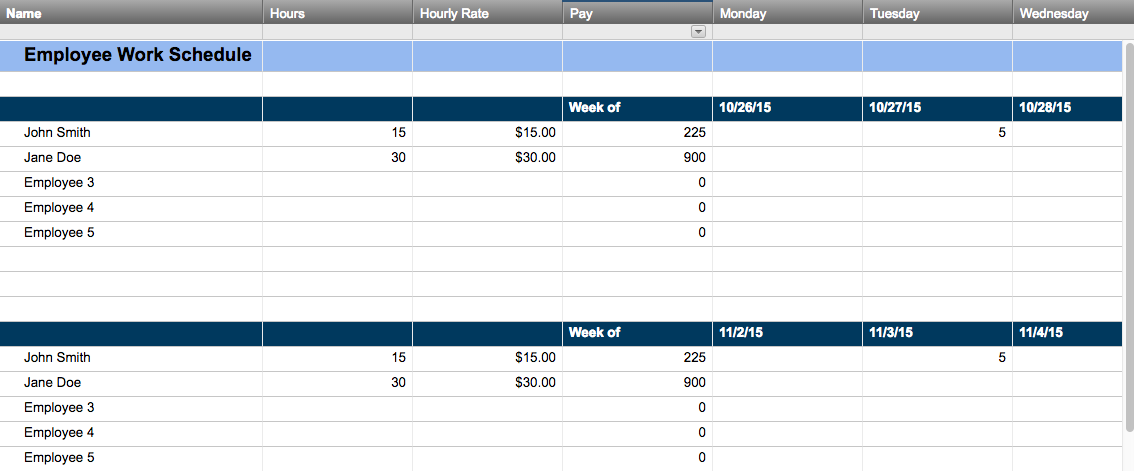 WEEKLY SCHEDULEWEEKLY SCHEDULEWEEKLY SCHEDULEWEEKLY SCHEDULEWEEKLY SCHEDULEWEEKLY SCHEDULEWEEKLY SCHEDULEWEEK BEGINNING:WEEK BEGINNING:NAME:DATEHOURSMONTUESWEDTHURSFRIWEEKLY SCHEDULEWEEKLY SCHEDULEWEEKLY SCHEDULEWEEKLY SCHEDULEWEEKLY SCHEDULEWEEKLY SCHEDULEWEEKLY SCHEDULEWEEK BEGINNING:WEEK BEGINNING:NAME:DATEHOURSMONTUESWEDTHURSFRICreate a Work Schedule in Smartsheet